SESTAVLJANJE KVADRATOVučenci morajo iz pripravljenih delov ''sestavljanke'' (koščki so med seboj pomešani – 15 delov) naredila 5 kvadratov. Vsak kvadrat je sestavljen iz petih manjših delčkov. Na spodnjih straneh se nahajajo pripravljeni kvadrati ki je jih je potrebno samo še natisniti in izrezati po črtah) 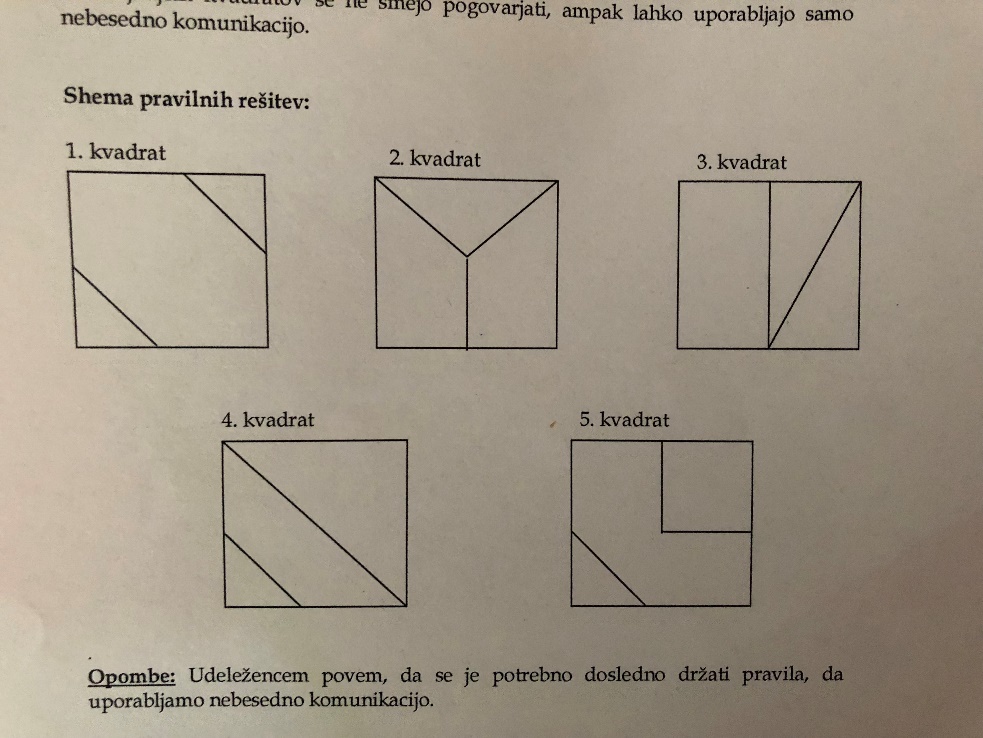 